Regler och rutiner beträffande avbokning och
återbetalning av kursavgifter i Simskolan och VuxencrawlAvbokning mer är 7 dagar innan kursstart är avgiftsfri. Plats som avbokas på senare än 7 dagar innan kursstart debiteras150kradm. avgift. Plats som avbokas efter lektion 3 kurstillfället återbetalas kursavgiften (ej medlemsavgiften) minus 50 % med ett avdrag på 150kr i adm. avgift. 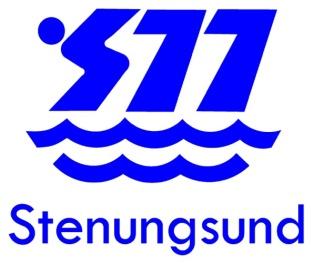 För att återbetalning av kursavgift(ej medlemsavgiften) ska ske pga sjukdom/skada krävs det läkarintyg samt frånvaro från minst 5 tillfälleni följd, samt avdrag på 150 kr i adm. avgift.Återbetalning för missade lektioner samt medlemsavgift medges ej. Vid avbokning, kontakta S77 på kansli@s77.se